Veikla skirta 3 – 4 metų vaikamsUGDOMOJI VEIKLA. Transporto priemonės.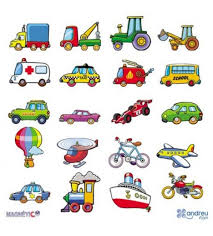 KĄ TURIME ŽINOTI. Transporto priemonės klasifikuojamos pagal tris kategorijas: vandens, žemės, oro.Transporto priemonės yra įvairių rūšių. Tai techniniai prietaisai, kurie skirti pervežti daiktams, vežti žmonėms, gabenti krovinius ar gyvūnus. Tam tikrų rūšių gyvūnai, kaip pavyzdžiui, arklys, taipogi yra laikomas transporto priemone, kadangi juo yra gabenami tiek daiktai, tiek ir žmonės. Transporto priemonių yra begalės rūšių, o kasmet tam tikrų rūšių gaminių vis daugėja.Transporto priemonės labai pasitarnauja kiekvieno žmogaus gyvenime. Jų dėka galima nusigauti iš taško A į tašką B žymiai greičiau nei einat pėsčiomis. Transporto priemonės buvo sugalvotos jau prieš daug šimtmečių, o XXI amžiuje jos tik tobulėja ir sparčiai vystosi. Vienoms transporto priemonėms reikia kuro, kitoms užtenka aplinkos energijos ar elektros, todėl kiekvienas žmogus gali rinktis jam tinkamiausią ir labiausiai patinkančią transporto priemonę.Veiklų tikslaiSiekti, kad vaikai:Drąsiai ir aktyviai kalbėtų, spontaniškai reikštų savo įspūdžius dailės priemonėmis;Stengtųsi būti kuo savarankiškesnis, tačiau nepavykus prašys suaugusiojo pagalbos;Pagilintų savo žinias „transporto priemonių“ tema;Gebėtų atpažinti ir įvardinti keletą dažnai sutinkamų transporto priemonių;Klausytų, dainuotų daineles, deklamuotų eilėraštį ;Pieštuką  ir žirkles išmoktu laikyti taisyklingai. Tiksliau atliktų sudėtingesnius judesius pirštais ir ranka.DainelėTuku tuku traukinys  Traukia traukinį genys   O tame traukiny Sėdi kurmiai septynituk tuk tuk lia lia lia lia lia tuk tuk tuk lia lia lia lia liaIr nuskrido sau genys Nuvažiavo traukinys O tame traukiny Sėdi kurmiai septyni.Pasakos /filmukaihttps://www.youtube.com/watch?v=21WwqdOJkoE&feature=youtu.be&fbclid=IwAR1nCV_Hzx2adt32EsOal3ZKiPZLfACWberax6B9VxaDofmVNLC2LkU6yA4Dainelėshttps://www.youtube.com/watch?v=2OjvxTqvmUkhttps://www.youtube.com/watch?v=9yo22ecSpN0Idėjos vaikų veiklaiPeržiūrėkite kartu su vaiku susipažinkite su oro transporto priemones.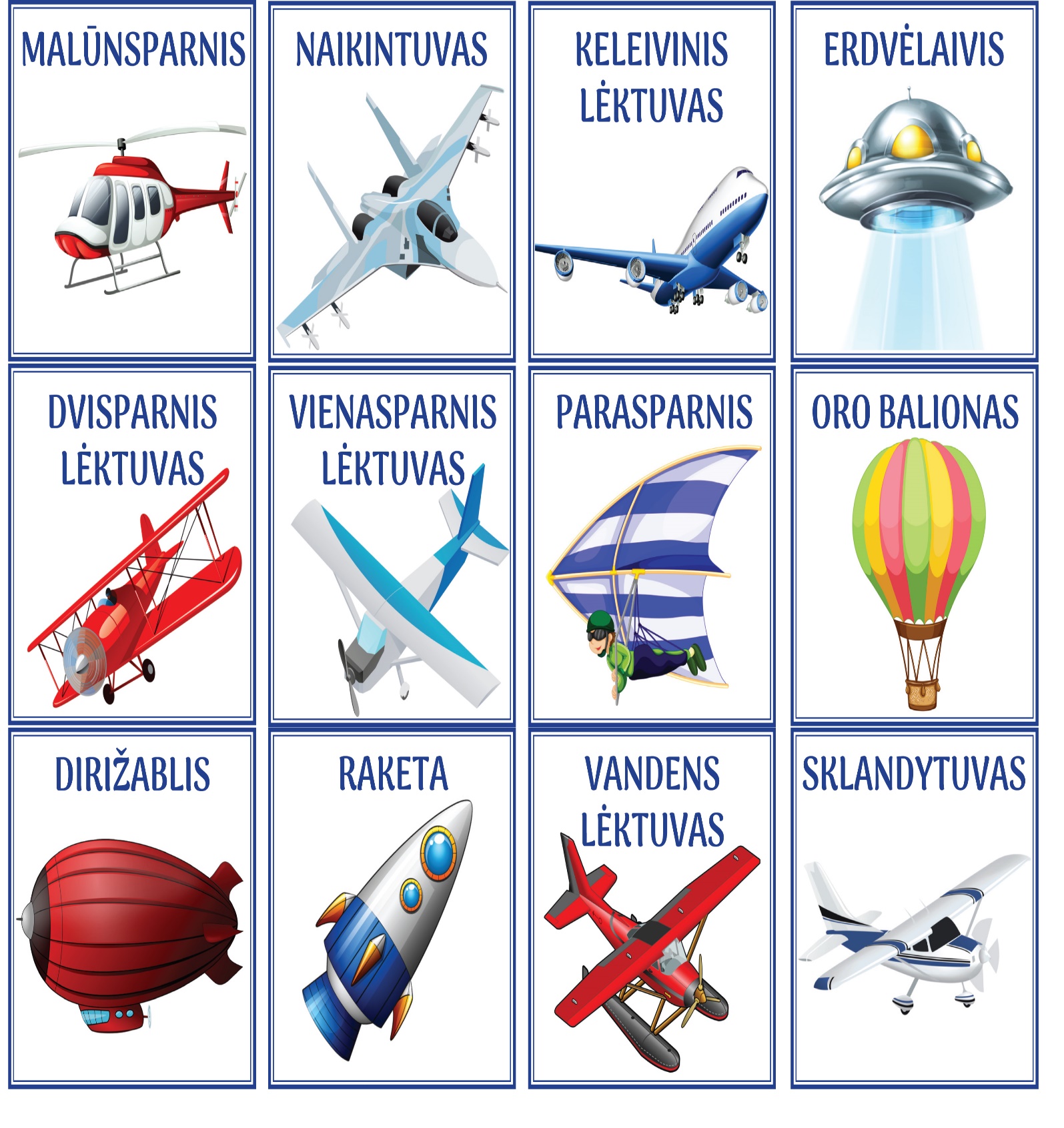 Nuspalvink 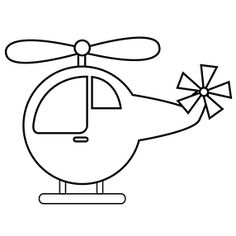 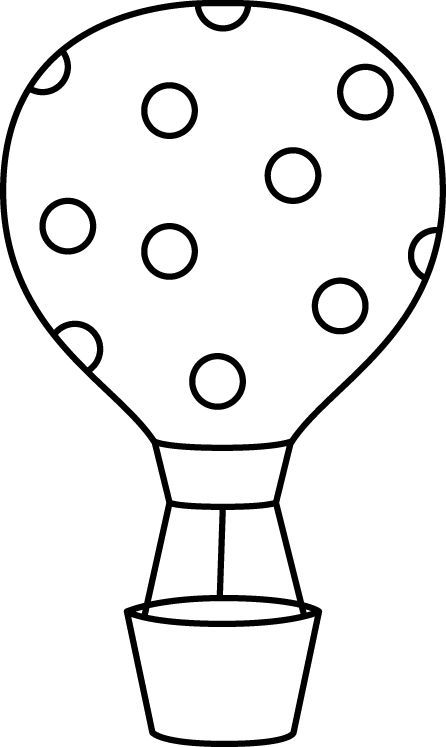 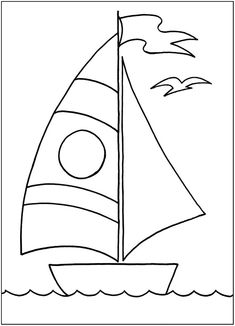 Padaryk mašinytę- koliažą  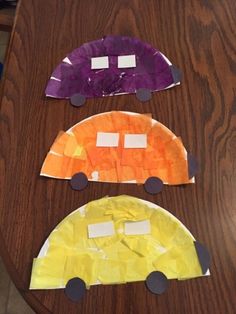 Išlankstykite iš popierius laivelį ar lėktuvą ir  pažaiskite.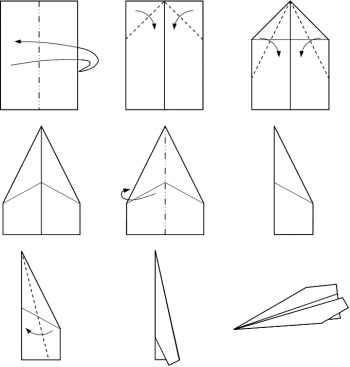 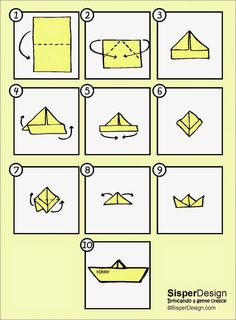 Sujunk taškelius, pabandyk pagal taškelius nubrėžti liniją.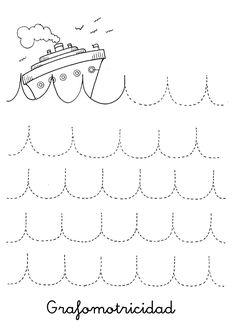 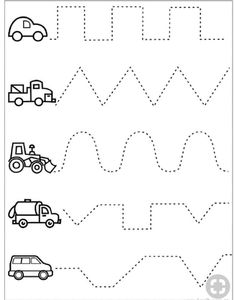 Pasidarykite iš antrinių žaliavų transporto priemonę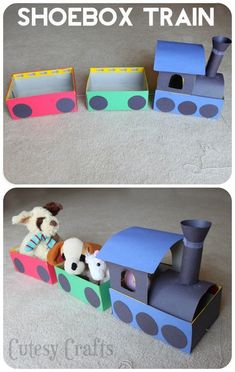 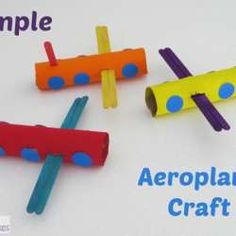 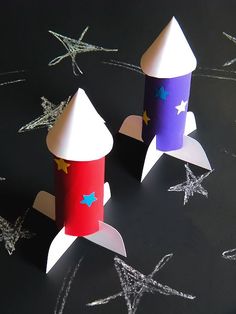 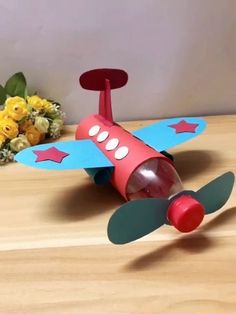 Sukonstruok iš lego kaladėlių transporto priemonę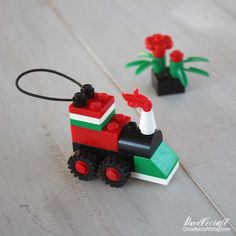 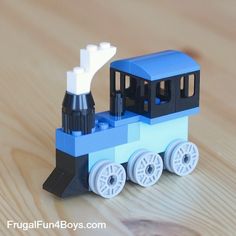 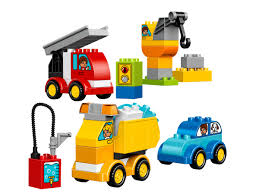 Atrask  šešėlį 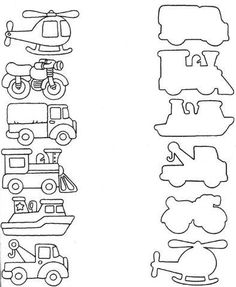 Po kūrybinių veiklų, išklausytų dainelių, filmukų, pokalbiuose su vaiku naudokite šiuos klausimus:Kas patiko labiausiai? Kodėl?Kas nepatiko? Kodėl?Ką naujo sužinojai?Kuri veikla patiko labiausiai? Kodėl?Ką stebėti ir vertinti?Ar vaikas geba natūraliai kalbėti apie tai ką žino ar ką nori išmokti?Ar vaikas kūrybiškai atlieka veiklas?Ar vaikui sekasi vis geriau laikyti pieštuką, žirkles ir pan.?Ar vaikas išmoko kažką naujo?Parengė „Geniukų“ grupės auklėtojos